МИНПРОСВЕЩЕНИЯ РОССИИФедеральное государственное бюджетное образовательное учреждениевысшего образования«Башкирский государственный педагогический университет им. М.Акмуллы»(ФГБОУ ВО «БГПУ им.М.Акмуллы»)ПРОГРАММАГОСУДАРСТВЕННОЙ ИТОГОВОЙ АТТЕСТАЦИИ выпускников по направлению44.04.03 – Специальное (дефектологическое) образование  (уровень магистратуры)  направленность (профиль) «Психолого-медико-педагогическое сопровождение детей дошкольного и школьного возраста»Год начала подготовки 2018-2019Программа составлена в соответствии с ФГОС ВО уровня высшего образования по направлению подготовки 44.04.03 Специальное (дефектологическое) образование (уровень магистратуры), утвержденным приказом Министерства образования и науки Российской Федерации от 28 августа 2015 года № 904, Порядком проведения государственной итоговой аттестации по образовательным программам высшего образования – программам бакалавриата, специалитета и программам магистратуры, утвержденным приказом Министерства образования и науки Российской Федерации № 636 от 29.06.2015.Цели и задачи государственной итоговой аттестацииГосударственные итоговые испытания нацелены на определение теоретической и практической подготовленности обучающихся по направлению подготовки 44.04.03 Специальное (дефектологическое) образование (уровень магистратуры), направленность «Психолого-медико-педагогическое сопровождение детей дошкольного и школьного возраста» к выполнению профессиональных задач, установленных действующим ФГОС ВО.Компетентностная модель выпускникаОбласть профессиональной деятельности выпускников, освоивших программу магистратуры, включает образование лиц с ограниченными возможностями здоровья, реализуемое в условиях различных государственных и частных образовательных организаций, социальных структур и структур здравоохранения в различных институциональных условиях.Объектами профессиональной деятельности выпускников, освоивших программу магистратуры, являются коррекционно-развивающий (учебно-воспитательный) и реабилитационный процессы, а также коррекционно-образовательные, реабилитационные, социально-адаптационные и образовательные системы. Виды профессиональной деятельности, к которым готовятся выпускники, освоившие программу магистратуры:коррекционно-педагогическая; диагностико-консультативная и профилактическая; научно-исследовательская; преподавательская; организационно-управленческая;культурно-просветительская. Программа магистратуры сформирована в зависимости от видов учебной деятельности и требований к результатам освоения образовательной программы.Выпускник, освоивший программу магистратуры, в соответствии с видом (видами) профессиональной деятельности, на который (которые) ориентирована программа магистратуры, готов решать следующие профессиональные задачи:коррекционно-педагогическая деятельность: изучение образовательного потенциала лиц с ОВЗ в различных социально-институциональных условиях с целью прогнозирования и проектирования индивидуальных маршрутов развития и образования;изучение, проектирование, реализация процессов образования, абилитации, реабилитации, социальной адаптации и интеграции лиц с ОВЗ с использованием инновационных технологий;решение актуальных коррекционно-педагогических задач при обеспечении взаимодействия работников сфер образования, здравоохранения и социальной защиты, привлечении социальных партнеров (в том числе иностранных);проектирование коррекционно-образовательной среды и методического обеспечения; создание инновационных психолого-педагогических технологий с целью оптимизации образовательно-коррекционного процесса; проектирование инновационного развития коррекционно-педагогических систем;проектирование и реализация моделей психолого-педагогического сопровождения процессов обучения, социализации и профессионального самоопределения лиц с ОВЗ;проектирование содержания дополнительного образования лиц с ОВЗ;диагностико-консультативная и профилактическая деятельность: осуществление комплексного психолого-педагогического изучения с целью выявления особенностей психофизического развития и организации медико-психолого-педагогического сопровождения лиц с ОВЗ;проектирование, апробация и внедрение психолого-педагогических технологий выявления нарушений в развитии; консультирование лиц с ограниченными возможностями здоровья, родителей (законных представителей) детей с ОВЗ по вопросам организации и реализации индивидуальных образовательных и реабилитационных психолого-педагогических программ, а также оптимизации социально-средовых условий жизнедеятельности; консультирование педагогов образовательных организаций, осуществляющих инклюзивное обучение детей с ОВЗ; научно-исследовательская деятельность:изучение и систематизация достижений отечественных и зарубежных исследований в области специального образования и смежных отраслей знаний; разработка стратегии, структуры и порядка осуществления научно-исследовательской работы; анализ и систематизация результатов исследований, подготовка научных отчетов, публикаций, презентаций, использование их в профессиональной деятельности; проектирование научно обоснованных психолого-педагогических технологий;мониторинг эффективности коррекционно-педагогического, абилитационного и реабилитационного процессов в образовательных организациях;осуществление профессионального и личностного самообразования, проектирование дальнейшего образовательного маршрута и профессиональной карьеры;преподавательская деятельность:преподавание в образовательных организациях с использованием научно обоснованных психолого-педагогических технологий;мониторинг и прогнозирование достижений обучающихся с использованием современных средств оценивания результатов обучения и развития;руководство проектной деятельностью обучающихся; организационно-управленческая деятельность:организация коррекционно-педагогического процесса в организациях образования, здравоохранения и социальной защиты; управление педагогическим процессом с использованием различных способов и средств оценки качества образования;участие в проектировании нормативно-правового поля специального образования;культурно-просветительная деятельность:изучение образовательно-культурных потребностей лиц с ОВЗ, проектирование и реализация индивидуальных программ сопровождения их культурно-досуговой деятельности в различных социально-институциональных условиях;проектирование и реализация культурно-просветительских программ работы с населением по проблемам формирования толерантного отношения к лицам с ОВЗ, взаимодействия в процессе их адаптации и интеграции в обществе. Компетенции выпускника и формы проверки их сформированности 
в рамках процедуры государственной итоговой аттестацииФормы государственной итоговой аттестацииГосударственная итоговая аттестация выпускников по направлению подготовки по направлению подготовки 44.04.03 Специальное (дефектологическое) образование (уровень магистратуры), направленность «Психолого-медико-педагогическое сопровождение детей дошкольного и школьного возраста» включает:Защиту выпускной квалификационной работы.Аттестационные испытания, входящие в состав итоговой государственной аттестации выпускника, соответствуют основной образовательной программе высшего образования, которую он освоил за время обучения. I. ЗАЩИТА ВыпускнОЙ квалификационнОЙ работЫХарактеристика работыОбязательной составляющей итоговой аттестации для выпускников магистратуры является защита выпускной квалификационной работы (ВКР). ВКР представляет собой законченный научный труд, содержащий результаты теоретического и эмпирического изучения проблемы. Она выполняется на заключительном этапе обучения, представляет собой самостоятельную научно-исследовательскую разработку и решение выпускником актуальной проблемы по интересующей его теме. ВКР является закономерным итогом целенаправленной подготовки обучающегося к профессиональной деятельности и должна отражать уровень сформированности исследовательских умений выпускника, степень его готовности к решению профессиональных задач. Защита ВКР осуществляется на заседании государственной экзаменационной комиссии. По ее результатам выставляется оценка.Целью ВКР является:1) систематизация и углубление теоретических знаний в области педагогики и психологии высшей школы, а также практических умений и навыков применения их при решении конкретных задач;2) совершенствование и закрепление сформированных в процессе обучения умений и навыков научно-исследовательской работы, приобретение самостоятельного опыта научного исследования; 3) овладение методикой исследования, обобщение и логически обоснованное, аргументированное описание полученных результатов и выявленных закономерностей, а также подготовка на их основе необходимых выводов.Тематика ВКР разрабатывается кафедрами, принимающими участие в реализации основной образовательной программы подготовки обучающегося, и доводится до сведения обучающихся не позднее, чем за 6 месяцев до итоговой аттестации. Тема ВКР должна быть посвящена актуальным с точки зрения современной науки вопросам и сформулирована таким образом, чтобы в ней максимально конкретно отражалась основная идея работы и центральная проблема инклюзивного образования. Содержание ВКР должно соответствовать проблематике дисциплин предметной подготовки в соответствии с ФГОС ВО. Название работы не должно совпадать с научным направлением или целым разделом учебника. После выбора темы обучающийся подает заявление на имя заведующего кафедрой о закреплении темы ВКР. Для подготовки ВКР каждому обучающемуся назначается руководитель из числа ведущих преподавателей кафедр. Закрепление темы, научного руководителя оформляется по предложению кафедры, на основании которого издается соответствующий приказ ректора.Руководитель ВКР выдает обучающемуся задание на выполнение работы, оказывает помощь в разработке календарного графика ее выполнения, рекомендует основную литературу и другие источники по теме исследования, проводит систематические консультации, проверяет выполнение работы (по частям и в целом), оформляет отзыв о ВКР. Задание на ВКР считается рабочим документом кафедры, предназначенным для текущего контроля хода выполнения работы. Сроки выполнения ВКР определяются учебным планом и графиком учебного процесса в соответствии с требованиями ФГОС ВО. Требования к содержанию, объему и структуре выпускной квалификационной работыТребования к содержанию, объему и структуре ВКР магистра определяются на основании федерального государственного образовательного стандарта высшего образования по направлению подготовки и рекомендаций по оформлению ВКР БГПУ им. М. Акмуллы. Выпускная квалификационная работа имеет определённую структуру. Введение. Во введении даётся обоснование темы исследования, его актуальности, определяется объект и предмет исследования, формулируется цель, гипотеза и задачи исследования, указываются методы исследования, эмпирическая база исследования, определяется практическое значение исследования, структура выпускной квалификационной работы. Описываются этапы выполнения исследования: теоретический обзор по проблеме исследования, проведение собственно эмпирического исследования (констатирующего исследования), обобщение результатов исследования, формулирование выводов. Также во введении обозначается степень разработанности проблемы исследования в литературе.Текст основной части содержит три главы.Глава 1 – теоретическая часть научной работы. В первой главе представляется теоретическая часть научной работы. Здесь описывается отражение исследуемой проблемы в научной литературе. Это может быть история вопроса или критический обзор научной литературы, включающий современный этап в изучении данной проблематики. На основании рассмотренных точек зрения автор работы должен сформулировать свою позицию по данному вопросу и описать непосредственный объект изучения. Эта часть работы является необходимой теоретической базой для дальнейшего практического анализа.Глава 2. Данная глава содержит описание опытно-экспериментальной работы: базы исследования, методов и средств диагностики и обработки экспериментальных данных, проводится также описание результатов констатирующего исследования, дается их качественно-количественный анализ.  Предлагается методика к формирующему эксперименту или разрабатывается программа коррекционно-развивающих мероприятий.Глава 3 включает результаты исследования, их обсуждение. Если работа констатирующего уровня в процессе обсуждения производится сопоставление полученных данных с имеющимися в научной литературе, формулирование выводов на основе проведенного анализа результатов экспериментального исследования. При наличии в исследовании процесса психолого-педагогической коррекции проводится описание содержания и процесса организации формирующего воздействия, полученного в результате этого воздействия эффекта.Каждая глава должна заканчиваться краткими выводами, сделанными на каждом этапе научного исследования.Заключение. Включает ответы на поставленные в начале исследования задачи, отражает основные выводы, подтверждающие (или опровергающие) гипотезу.Список литературы. Список использованной литературы (не менее 50 названий, из них 5-6 работ на иностранном языке) составляется в алфавитном порядке, иностранные источники даются после отечественных. Каждый источник должен иметь полное библиографическое описание и получать отражение в тексте квалификационной работе. Словари и справочники оформляются отдельным списком.Приложения. Здесь могут содержаться материалы эксперимента: таблицы, диаграммы, графики, рабочие расчёты, данные статистической обработки, рисунки, фотографии, анкеты или опросники, разработки для проведения конкретных уроков или внеурочных мероприятий; работы испытуемых.Оформленная по правилам выпускная квалификационная работа должна  включать в себя:- титульный лист, который оформляется по образцу (образцы документов представлены в методических рекомендациях по написанию и оформлению ВКР).содержание (список глав и параграфов с указанием начальной страницы)введение– основной текст работы (главы и параграфы). Порядок защиты выпускной квалификационной работыЗавершенная и оформленная в соответствии с требованиями ВКР передается на электронном и бумажном носителях научному руководителю, который дает отзыв о работе (образцы документов в методических рекомендациях по написанию и оформлению ВКР). При предоставлении текста работы он подвергается проверке на долю оригинальности текста по системе «Антиплагиат». Работа, сданная на кафедру и прошедшая процедуру проверки на «Антиплагиат», выносится на рассмотрение на заседание кафедры.Процедуре защиты ВКР предшествует предзащита на заседании выпускающей кафедры, по результатам которой осуществляется допуск выпускника к защите. Результаты предзащиты ВКР оформляются протоколом заседания кафедры. В соответствии с решением выпускающей кафедры студент получает допуск к защите ВКР на заседании ГЭК – заключение кафедры (образцы документов в методических рекомендациях по написанию и оформлению ВКР). Лица, не прошедшие предзащиту, а также не прошедшие проверку на «Антиплагиат», к заседанию государственной экзаменационной комиссии допускаются с отрицательным заключением.Выпускные квалификационные работы подлежат обязательному рецензированию. Рецензия на ВКР может быть дана преподавателями смежных кафедр из числа кандидатов и докторов наук, а также представителями других образовательных учреждений или учреждений работодателя (образцы документов в методических рекомендациях по написанию и оформлению ВКР). Получение отрицательного отзыва не является препятствием к представлению ВКР на защиту.В государственную экзаменационную комиссию по защите ВКР до начала защиты представляются следующие документы: ВКР в одном экземпляре; заключение кафедры; отзыв научного руководителя о ВКР; рецензия на ВКР. Защита ВКР проводится в установленное время на заседании Государственной экзаменационной комиссии (ГЭК). Защита является открытой, на ней, кроме членов ГЭК, могут присутствовать научный руководитель, рецензент и все желающие. Процедура защиты включает следующие этапы:1) представление председателем комиссии автора ВКР, темы работы, научного руководителя и рецензента и предоставление автору слова для выступления;2) выступление автора ВКР с изложением основных положений работы и результатов проведенного исследования, оно должно быть не более 10 минут: 3) после выступления члены комиссии, а также присутствующие могут задать вопросы по содержанию ВКР, для подготовки ответов на вопросы дается время и разрешается пользоваться своей работой;4) отзыв научного руководителя, в котором дается характеристика студента и процесса его работы над ВКР;5) ознакомление с рецензией на ВКР, в которой содержится характеристика работы, замечания и рекомендуемая оценка;6) ответы студента на замечания рецензента;7) свободная дискуссия по защищаемой ВКР;8) заключительное слово студента. Общая продолжительность защиты ВКР составляет 0,5 часа.Решение об итоговой оценке ВКР принимается по завершении защиты всех студентов на закрытой части заседания комиссии. После принятия решения председатель комиссии объявляет оценки студентам на открытой части заседания.При положительной оценке успешная защита ВКР означает присвоение автору квалификации «магистр».Выпускная квалификационная работа хранится на кафедре, на которой выполнялась, в течение 5 лет. Критерии оцениванияОценка сформированности компетенций студента на защите магистерской ВКР представляет собой среднее арифметическое оценок, полученных выпускником на процедуре защиты с учетом среднеарифметической оценки сформированности общепрофессиональных и профессиональных компетенций по коррекционно-педагогической,  диагностико-консультативной и профилактической, научно-исследовательской, преподавательской, организационно-управленческой, культурно-просветительской деятельности и определяется оценками «отлично», «хорошо», «удовлетворительно» «неудовлетворительно».Студент может претендовать на положительную оценку ВКР при доле авторского текста не менее 70% (для студентов ОЗО допускается не менее 50%). Защита выпускных квалификационных работ оценивается по пятибалльной шкале с учетом следующих критериев: -  обоснованность выбора и актуальность темы исследования; -  уровень осмысления теоретических вопросов и обобщения собранного материала, обоснованность и четкость сформулированных выводов и обобщений; -  четкость структуры работы и логичность изложения материала; -  методологическая обоснованность исследования; -  новизна экспериментально-исследовательской работы; -  объем и уровень анализа научной литературы по исследуемой проблеме; -  соответствие формы представления материала всем требованиям, предъявляемым к оформлению данных работ; -  содержание отзывов руководителя и рецензента, заключения кафедры; -  качество устного доклада; -  глубина и точность ответов на вопросы, замечания и рекомендации во время защиты работы. Оценка «отлично» выставляется при максимальной оценке всех вышеизложенных параметров.Оценка «хорошо» выставляется за погрешности в каком-либо параметре.Оценка «удовлетворительно» выставляется за серьезные недостатки в одном или нескольких критериях оценки.Оценка «неудовлетворительно» выставляется при доле авторского текста менее 70% (для студентов ОЗО менее 50%), а так же за несоответствие ВКР вышеизложенным требованиям.Оценки выставляются членами жюри в оценочном листе, составленном на основе компетентностной модели выпускника в разрезе формируемых компетенций в соответствии с ФГОС ВО. Примерная тематика ВКРПроектирование индивидуального маршрута развития образования лиц с ОВЗ.Проектирование и реализация коррекционно-развивающих, абилитационных, реабилитационных процессов образования (ИПРА, СИПР).Проектирование коррекционно-образовательной среды для детей с нарушениями (слуха, зрения, опорно-двигательного аппарата). Апробация и внедрение психолого-педагогических технологий выявления нарушений в развитии.Проектирование научно обоснованных психолого-педагогических технологий.Мониторинг эффективности коррекционно-педагогического, абилитационного и реабилитационного процессов в образовательных организациях.Мониторинг и прогнозирование достижений обучающихся с использованием современных средств оценивания результатов обучения и развития.Проектирование инновационных психолого-педагогических технологий с целью оптимизации образовательно-коррекционного процесса.Моделирование психолого-педагогического сопровождения лиц с нарушениями (слуха, зрения, опорно-двигательного аппарата). Обеспечение взаимодействия работников сфер образования, здравоохранения и социальной защиты в решении актуальных коррекционно-педагогических задач.Интеграция лиц с ОВЗ с использованием инновационных технологий.Реализация адаптированных основных образовательных программ (в области 9 категорий детей).Научно-методическое обеспечение процесса инклюзивного образования.Сопровождение лиц с ОВЗ в условиях инклюзивного образования (при реализации какой-то конкретной предметной области).Организация медико-психолого-педагогического сопровождения лиц с ОВЗ в  ДОУ (ОО и т.д.).Консультирование лиц с ограниченными возможностями здоровья, родителей (законных представителей) детей с ОВЗ.Консультирование педагогов образовательных организаций, осуществляющих инклюзивное образование детей с ОВЗ.Руководство проектной деятельностью обучающихся с нарушением слуха (зрения, опорно-двигательного аппарата, расстройствами аутистического спектра, тяжелыми нарушениями речи, интеллектуальными нарушениями).Изучение образовательно-культурных потребностей лиц с ОВЗ, проектирование и реализация индивидуальных программ сопровождения их культурно-досуговой деятельности в различных социально-институциональных условиях.Организация инклюзивного образовательного пространства в образовательной организации.Программу составила: Л.В. Фархутдинова,  д.м.н., профессор; руководитель ОПОП по направлению подготовки 44.04.03 Специальное (дефектологическое) образование (уровень магистратуры), направленность «Психолого-медико-педагогическое сопровождение детей дошкольного и школьного возраста». Программа утверждена на заседании Ученого совета Института педагогики от 27.05. 2020 г. протокол № 11.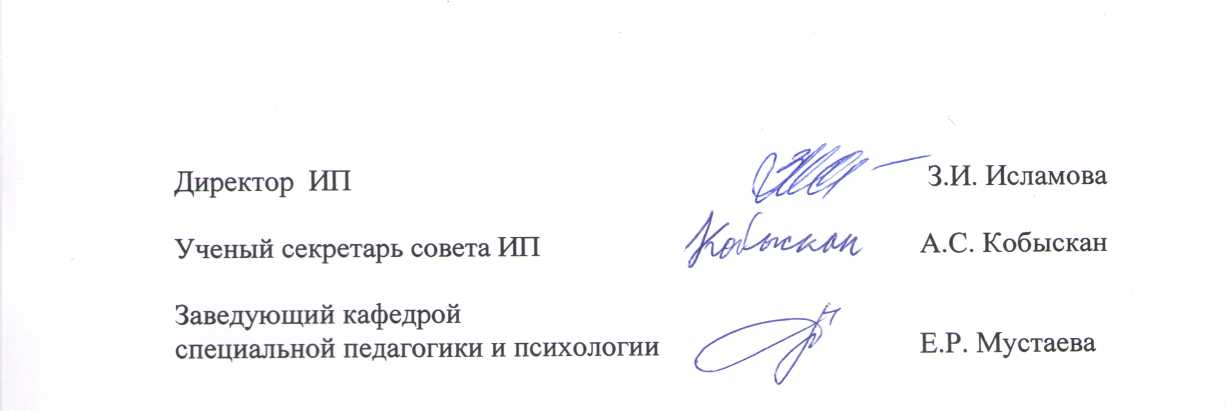 Компетентностная характеристика выпускникаФормы проверки на ГИАФормы проверки на ГИАКомпетентностная характеристика выпускникаПо среднеарифметической оценке за ФПАОценка на защите ВКРВыпускник, освоивший программу магистратуры, должен обладать следующими общекультурными компетенциями (ОК):ОК-1 способностью к абстрактному мышлению, анализу, синтезу+Текст ВКР, докладОК-2 готовностью действовать в нестандартных ситуациях, нести социальную и этическую ответственность за принятые решения, критически анализировать и оценивать собственную деятельность+Ответы на вопросы ГЭКОК-3 готовностью к саморазвитию, самореализации, использованию творческого потенциала+Обзор литературы, практическая часть ВКРВыпускник, освоивший программу магистратуры, должен обладать следующими общепрофессиональными компетенциями:+ОПК-1 готовностью к коммуникации в устной и письменной формах на государственном языке Российской Федерации и иностранном языке для решения задач профессиональной деятельности+Презентация докладаОПК-2 способностью демонстрировать знания фундаментальных и прикладных дисциплин магистерской программы, осознавать основные проблемы своей предметной области+Обзор литературы, теоретическая часть ВКРОПК-3 готовностью к самостоятельному освоению и применению новых методов и технологий исследования+Практическая часть ВКРОПК-4 готовностью руководить коллективом в сфере своей профессиональной деятельности, толерантно воспринимая социальные, этнические, конфессиональные и культурные различия+Практическая часть ВКРОПК-5 способностью осуществлять профессиональное и личностное самообразование, проектировать дальнейший образовательный маршрут и профессиональную карьеру+Теоретическая и практическая части ВКРВыпускник, освоивший программу магистратуры должен обладать профессиональными компетенциями, соответствующими виду (видам) профессиональной деятельности, на который (которые) ориентирована программа магистратуры:коррекционно-педагогическая деятельность:ПК-1 готовностью к проектированию и осуществлению образовательно-коррекционной работы с использованием инновационных психолого-педагогических технологий+Практическая часть ВКРПК-2 способностью к проектированию индивидуальных маршрутов развития, образования, социальной адаптации и интеграции  лиц с ОВЗ на основе результатов психолого-педагогического изучения лиц с ОВЗ+Практическая часть ВКРПК-3 способностью к проектированию коррекционно-образовательного пространства и разработке методического обеспечения с использованием информационных технологий+Практическая часть ВКРПК-4 готовностью к обеспечению взаимодействия работников сфер образования, здравоохранения и социальной защиты при решении актуальных коррекционно-педагогических задач+Теоретическая и практическая часть ВКРдиагностико-консультативная и профилактическая деятельность:ПК-5 готовностью к психолого-педагогическому изучению лиц с ОВЗ с целью выявления особенностей их развития и осуществления комплексного сопровождения+Теоретическая часть ВКРПК-6 способностью к проектированию и внедрению психолого-педагогических технологий выявления нарушений в развитии+Практическая часть ВКРПК-7 готовностью к консультированию лиц с ОВЗ, родителей (законных представителей) детей с ОВЗ по вопросам организации и реализации индивидуальных образовательных и реабилитационных психолого-педагогических программ, оптимизации социально-средовых условий  жизнедеятельности+Теоретическая и практическая часть ВКР, докладПК-8 готовностью к консультированию педагогов образовательных организаций, осуществляющих инклюзивное обучение лиц с ОВЗ+Практическая часть ВКРнаучно-исследовательская деятельность:ПК-9 способностью изучать и систематизировать достижения российских и зарубежных исследований в области специального образования и смежных отраслей знаний+Теоретическая часть ВКРПК-10 способностью разрабатывать стратегию, структуру и процедуру осуществления научно-исследовательской работы+Обзор литературы, теоретическая часть ВКРПК-11 готовностью к анализу и систематизации результатов исследований, подготовке научных отчетов, публикаций, презентаций, использованию их в профессиональной деятельности+Подбор методик, практическая часть ВКРПК-12 готовностью к проектированию научно-обоснованных психолого-педагогических технологий+Практическая часть ВКРПК-13 готовностью к мониторингу эффективности коррекционно-педагогического, абилитационного и реабилитационного процессов в образовательных организациях+Практическая часть ВКРпреподавательская деятельность:ПК-14 готовностью к преподаванию в образовательных организациях с использованием научно-обоснованных психолого-педагогических технологий+Теоретическая и практическая часть ВКР, докладПК-15 готовностью к мониторингу и прогнозированию достижений обучающихся с использованием современных средств оценивания результатов обучения и развития+Практическая часть ВКРПК-16 готовностью к руководству проектной деятельностью обучающихся+Практическая часть ВКРорганизационно-управленческая деятельность:ПК-17 способностью к организации коррекционно-педагогического процесса в образовательных организациях, организациях здравоохранения и социальной защиты+Практическая часть ВКРПК-18 готовностью к использованию различных способов и средств оценки качества образования+Процедура защиты, доклад,  практическая часть ВКРПК-19 способностью руководить педагогическим коллективом с целью совершенствования образовательно-коррекционного процесса+Практическая часть ВКРПК-20 способностью к участию в проектировании нормативно-правового поля специального образования+Теоретическая и практическая части ВКРкультурно-просветительская деятельность:ПК-21 готовностью к изучению образовательно-культурных потребностей лиц с ОВЗ, проектированию и реализации индивидуальных программ сопровождения их культурно-досуговой деятельности+Практическая часть ВКРПК-22 готовностью к проектированию и реализации культурно-просветительских программ работы с населением по проблемам формирования толерантного отношения к лицам с ОВЗ, взаимодействия в процессе их адаптации и интеграции в обществе+Практическая часть ВКР, докладСОГЛАСОВАНО:Проректор по УВР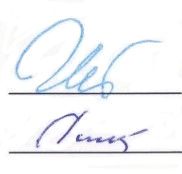  В.А.ШаяхметовДиректор УМДГ.Р.  Гильманова